Celoroční projekt školní družiny2021/2022II. oddělení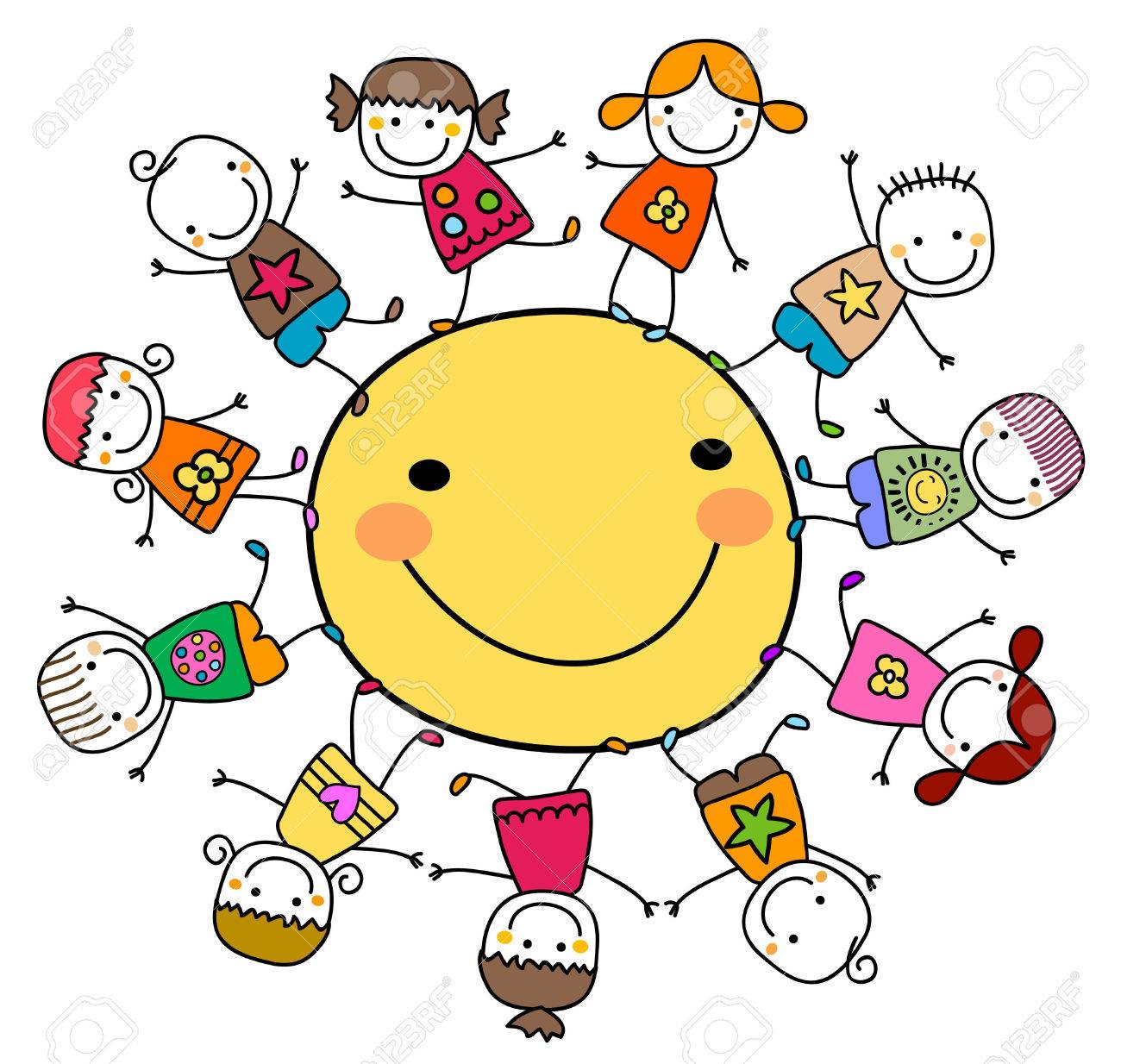 Cílová skupina:žáci I. stupně ZŠ docházející do školní družiny – 3., 4. a 5. třídaCíle: 		Získávání a upevňování osobní samostatnostiHarmonický rozvoj osobnosti žáka, jeho učení a poznáníRozvoj klíčových kompetencí (tolerance, spolupráce ve skupině, komunikace, rozpoznání nevhodného chování)Zabezpečení odpočinku, relaxace a zájmové činnostiUtužování kolektivuMOTTO:    „ Spolu dokážeme víc “Plán práce (seznam měsíčních témat):Září – Seznamujeme se a vzpomínáme na prázdninyPovídáme si o zážitcích z prázdninRespektujeme a dodržujeme pravidlaSeznamovací a kolektivní hryCesta do školy, povídáme si o bezpečnosti (cesta autobusem)Sportujeme na hřišti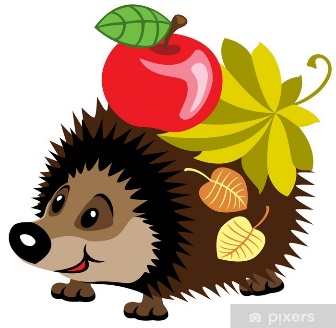 Říjen – Veselé barvy podzimuZískáváme kladný vztah k příroděSbíráme a tvoříme z přírodních materiálůPřírodovědné hádanky a kvízyMluvíme o základních pravidlech slušného chování (téma gentleman)Listopad – Strašidelný podzim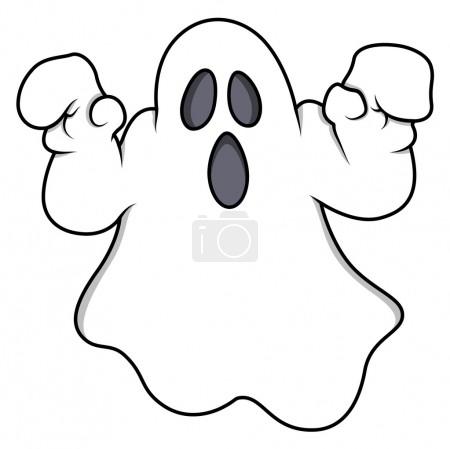 Dýně na sto způsobůOčekávání Martina na bílém koniPamátka zesnulých (dušičky) 2.11.Besedujeme o zdravé výživě a zdravém životním styluNavštěvujeme školní zahradu dle počasíProsinec – Vánoční těšení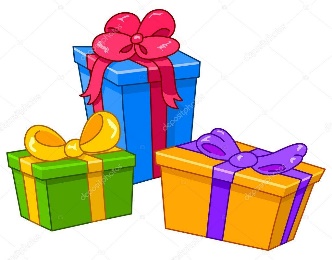 Povídání o adventu a tradicíchVýzdoba třídy a okenPoslech a zpěv vánočních koledPíšeme a kreslíme dopis ježíškoviČteme pohádky a říkadla s vánoční tématikouLeden – Paní zima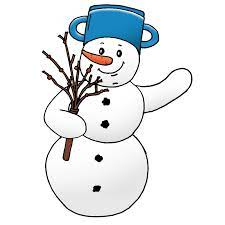 Vyprávíme si o Vánocích a novoročním předsevzetíJak přežívají zvířátka v ziměPovídáme si o zimních sportech Užíváme si zimní radovánkyÚnor – MasopustVyprávíme si o masopustních zvycích Masopustní rejČím chci být až vyrostu (úcta ke každému povolání)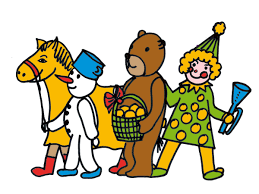 Vztah k hendikepovaným dětem21.2. den mateřského jazykaBřezen – Vítání jaraPrvní jarní denJarní a léčivé rostlinyMěsíc knihy – oblíbená kniha, kresba pohádky, poznáváme oblíbené hrdiny z knih28.3. den učitelů, Jan Amos Komenský21.3. světový den básníDuben – Ve znamení bezpečnostiMěsíc bezpečnosti – dopravní kázeň, bezpečná cesta do školy, značky Velikonoční svátky – tradice a zvyky u nás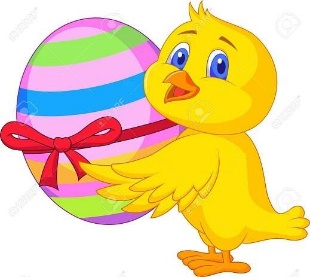 Výroba čarodějnicDen země – povídáme si o ekologii, chráníme příroduKvěten – Rozkvetlá přírodaDen Matek (výroba přání)Vycházky do přírody (poznávání květin)Stavba domečků v příroděHry na školní zahradě (malování na chodník)Červen – Čekání na léto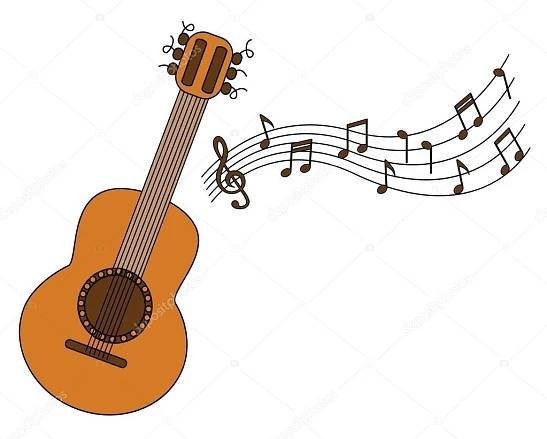 Svátek otců (výroba dárků a přání pro tatínky) Mezinárodní den dětíZpěv táborových písníPoučení o nebezpečí úrazu, které mohou nastat o prázdninách